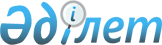 О внесении изменений в решение Бескарагайского районного маслихата от 21 декабря 2012 года № 10/2-V "О районном бюджете на 2013-2015 годы"
					
			Утративший силу
			
			
		
					Решение Бескарагайского районного маслихата Восточно-Казахстанской области от 12 декабря 2013 года № 18/1-V. Зарегистрировано Департаментом юстиции Восточно-Казахстанской области 19 декабря 2013 года № 3125. Утратило силу решением Бескарагайского районного маслихата Восточно-Казахстанской области от 25 декабря 2013 года № 19/11-V

      Сноска. Утратило силу решением Бескарагайского районного маслихата Восточно-Казахстанской области от 25.12.2013 № 19/11-V.

      

      

      Примечание РЦПИ.

      В тексте документа сохранена пунктуация и орфография оригинала.

      

      

      В соответствии со статьей 109 Бюджетного Кодекса Республики Казахстан от 4 декабря 2008 года, подпунктом 1) пункта 1 статьи 6 Закона Республики Казахстан от 23 января 2001 года «О местном государственном управлении и самоуправлении в Республике Казахстан» и решением Восточно-Казахстанского областного маслихата от 4 декабря 2013 года № 16/185-V «О внесении изменений и дополнений в решение от 7 декабря 2012 года № 8/99-V «Об областном бюджете на 2013-2015 годы» (зарегистрировано в Реестре государственной регистрации нормативных правовых актов за номером 3111), Бескарагайский районный маслихат РЕШИЛ:



      1. Внести в решение «О районном бюджете на 2013-2015 годы» от 21 декабря 2012 года № 10/2-V (зарегистрировано в Реестре государственной регистрации нормативных правовых актов за номером 2799, опубликованное в газете «Бесқарағай тынысы» 16 января 2013 года, за № 5, 6) следующие изменения:



      в пункте 1:

      подпункт 1) изложить в следующей редакции:

      «поступления – 2310811,8 тысяч тенге, в том числе:

      доходы – 337912,2 тысяч тенге;

      налоговые поступления – 318846,0 тысяч тенге;

      неналоговые поступления – 4152,2 тысяч тенге;

      поступления от продажи основного капитала – 14914,0 тысяч тенге;

      поступления трансфертов – 1972899,6 тысяч тенге»;

      подпункт 2) изложить в следующей редакции:

      «затраты – 2299425,9 тысяч тенге»;

      подпункт 3) изложить в следующей редакции:

      «чистое бюджетное кредитование – 3978,0 тысяч тенге, в том числе:

      бюджетные кредиты – 5193,0 тысяч тенге;

      погашение бюджетных кредитов – 1215,0 тысяч тенге»;

      подпункт 4) изложить в следующей редакции:

      «сальдо по операциям с финансовыми активами – 31000,0 тысяч тенге, в том числе:

      приобретение финансовых активов – 31000,0 тысяч тенге»;

      подпункт 5) изложить в следующей редакции:

      «дефицит (профицит) бюджета – -23592,1 тысяч тенге»;

      подпункт 6) изложить в следующей редакции:

      «финансирование дефицита (использование профицита) бюджета – 23592,1 тысяч тенге.».



      Приложение 1 к указанному решению изложить в новой редакции согласно приложению 1 к настоящему решению.



      2. Настоящее решение вводится в действие с 1 января 2013 года.

      

      

      Председатель сессии                                   Б. ОМАРОВ

      

      

      Секретарь Бескарагайского

      районного маслихата                                  К. САДЫКОВ

Приложение 1

к решению сессии Бескарагайского

районного маслихата

от 12 декабря 2013 года № 18/1-VПриложение 1

к решению сессии Бескарагайского

районного маслихата

от 21 декабря 2012 года № 10/2-V 

Районный бюджет на 2013 год
					© 2012. РГП на ПХВ «Институт законодательства и правовой информации Республики Казахстан» Министерства юстиции Республики Казахстан
				Кате

го

рияКлассПод

классСпе

цифи

каНаименование доходовСумма

(тысяч тенге)1. Поступления2310811,8Доходы337912,21Налоговые поступления318846,01Подоходный налог132436,02Индивидуальный подоходный налог132436,01Индивидуальный подоходный налог с доходов, облагаемых у источника выплаты118336,02Индивидуальный подоходный налог с доходов, не облагаемых у источника выплаты14100,03Социальный налог116598,01Социальный налог116598,01Социальный налог116598,04Налоги на собственность63671,01Налоги на имущество34969,01Налог на имущество юридических лиц и индивидуальных предпринимателей34000,02Налог на имущество с физических лиц969,03Земельный налог2943,02Земельный налог с физических лиц на земли населенных пунктов1785,03Земельный налог на земли промышленности, транспорта, связи, обороны и иного несельскохозяйственного назначения45,08Земельный налог с юридических лиц, индивидуальных предпринимателей, частных нотариусов и адвокатов на земли населенных пунктов1113,04Налог на транспортные средства23239,01Налог на транспортные средства с юридических лиц528,02Налог на транспортные средства с физических лиц22711,05Единый земельный налог2520,01Единый земельный налог2520,05Внутренние налоги на товары, работы и услуги4418,02Акцизы865,096Бензин (за исключением авиационного), реализуемый юридическими и физическими лицами в розницу, а также используемый на собственные производственные нужды780,097Дизельное топливо, реализуемое юридическими и физическими лицами в розницу, а также используемое на собственные производственные нужды85,03Поступления за использование природных и других ресурсов630,015Плата за пользование земельными учасками630,04Сборы за ведение предпринимательской и профессиональной деятельности2923,01Сбор за государственную регистрацию индивидуальных предпринимателей390,02Лицензионный сбор за право занятия отдельными видами деятельности556,03Сбор за государственную регистрацию юридических лиц и учетную регистрацию филиалов и представительств53,05Сбор за государственную регистрацию залога движимого имущества и ипотеки судна или строящегося судна124,014Сбор за государственную регистрацию транспортных средств80,018Сбор за государственную регистрацию прав на недвижимое имущество и сделок с ним1720,07Прочие налоги40,01Прочие налоги40,010Прочие налоговые поступления в местный бюджет40,08Обязательные платежи, взимаемые за совершение юридически значимых действий и (или) выдачу документов уполномоченными на то государственными органами или должностными лицами1683,01Государственная пошлина1683,02Государственная пошлина, взимаемая с подаваемых в суд исковых заявлений, с заявлений (жалоб) по делам особого производства, с аппеляционных жалоб, с частных жалоб на определение суда по вопросу о выдаче дубликата исполнительного листа, с заявлений о вынесении судебного приказа, а также за выдачу судом исполнительных листов по решениям иностранных судов и арбитражей, копий (дубликатов) документов570,04Государственная пошлина, взимаемая за регистрацию акта гражданского состояния, выдачу гражданам повторных свидетельств о регистрации акта гражданского состояния, а также свидетельств в связи с изменением, дополнением, исправлением и восстановлением записи актов о рождении, браке, расторжении брака, смерти650,05Государственная пошлина, взимаемая за оформление документов на право выезда за границу и приглашение в Республику Казахстан лиц из других государств, а также за внесение изменений в эти документы18,07Государственная пошлина, взимаемая за оформление документов о приобретении гражданства Республики Казахстан, восстановлении в гражданстве Республики Казахстан и прекращении гражданства Республики Казахстан6,08Государственная пошлина за регистрацию место жительства210,09Государственная пошлина, взимаемая за выдачу разрешений на право охоты10,010Государственная пошлина, взимаемая за регистрацию и перерегистрацию каждой единицы гражданского, служебного оружия физических и юридических лиц (за исключением холодного охотничьего, сигнального, огнестрельного бесствольного, механических распылителей, аэрозольных и других устойств, снаряженных слезоточивыми или раздражающими веществами, пневматического оружия с дульной энергией не более 7,5 Дж и калибра до 4,5 мм включительно)26,012Государственная пошлина за выдачу разрешений на хранение или хранение и ношение, транспортировку, ввоз на территорию Республики Казахстан и вывоз их Республики Казахстан оружия и патронов к нему130,021Государственная пошлина, взимаемая за выдачу удостоверений тракториста-машиниста63,02Неналоговые поступления4152,21Доходы от государственной собственности108,25Доходы от аренды имущества, находящегося в государственной собственности107,08Доходы от аренды имущества, находящегося в коммунальной собственности района, за исключением доходов от аренды государственного имущества, находящегося в управлении акимов города районного значения, села, поселка, сельского округа107,07Вознаграждения по кредитам, выданным из государственного бюджета1,213Вознаграждения по бюджетным кредитам, выданным из местного бюджета физическим лицам1,22Поступления от реализации товаров (работ, услуг) государственными учреждениями, финансируемыми из государственного бюджета244,01Поступления от реализации товаров (работ, услуг) государственными учреждениями, финансируемыми из государственного бюджета244,02Поступления от реализации услуг, предоставляемых государственными учреждениями, финансируемыми из местного бюджета244,06Прочие неналоговые поступления3800,01Прочие неналоговые поступления3800,09Другие неналоговые поступления в местный бюджет3800,03Поступления от продажи основного капитала14914,03Продажа земли и нематериальных активов14914,01Продажа земли14914,01Поступления от продажи земельных участков14914,04Поступления трансфертов1972899,62Трансферты из вышестоящих органов государственного управления1972899,62Трансферты из областного бюджета424417,61Целевые текущие трансферты209018,62Целевые трансферты на развитие215399,03Субвенции1548482,05Погашение бюджетных кредитов1215,01Погашение бюджетных кредитов1215,01Погашение бюджетных кредитов, выданных из государственного бюджета1215,013Погашение бюджетных кредитов, выданных из местного бюджета физическим лицам1215,07Поступления займов5193,01Внутренние государственные займы5193,02Договоры займа5193,03Займы, получаемые местным исполнительным органом района (города областного значения)5193,0функц.

груп

пафун.

под

груп

паАдми

нис

тра

торыПрог

рам

маНаименованиеСумма

(тысяч тенге)II. Затраты2299425,91Государственные услуги общего характера241753,01Представительные, исполнительные и другие органы, выполняющие общие функции государственного управления213453,0112Аппарат маслихата района (города областного значения)15912,0001Услуги по обеспечению деятельности маслихата района (города областного значения)15674,0003Капитальные расходы государственного органа238,0122Аппарат акима района (города областного значения)76811,0001Услуги по обеспечению деятельности акима района (города областного значения)67591,0002Создание информационных систем0,0003Капитальные расходы государственного органа9220,0123Аппарат акима района в городе, города районного значения, поселка, села, сельского округа120730,0001Услуги по обеспечению деятельности акима района в городе, города районного значения, поселка, села, сельского округа109145,0022Капитальные расходы государственного органа11585,02Финансовая деятельность14900,0452Отдел финансов района (города областного значения)14900,0001Услуги по реализации государственной политики в области исполнения бюджета района (города областного значения) и управления коммунальной собственностью района (города областного значения)13800,0003Проведение оценки имущества в целях налогооблажения200,0010Приватизация, управление коммунальным имуществом, постприватизационная деятельность и регулирование споров, связанных с этим650,0018Капитальные расходы государственного органа250,05Планирование и статистическая деятельность13400,0453Отдел экономики и бюджетного планирования района (города областного зачения)13400,0001Услуги по реализации государственной политики в области формирования и развития экономической политики, системы государственного планирования и управления района (города областного значения)12600,0004Капитальные расходы государственного органа800,02Оборона12716,01Военные нужды8293,0122Аппарат акима района (города областного значения)8293,0005Мероприятия в рамках исполнения всеобщей воинской обязанности8293,02Организация работы по чрезвычайным ситуациям4423,0122Аппарат акима района (города областного значения)4423,0006Предупреждение и ликвидация чрезвычайных ситуаций масштаба района (города областного значения)4423,03Общественный порядок, безопасность, правовая, судебная, уголовно-исполнительная деятельность7343,09Прочие услуги в области общественного порядка и безопасности7343,0458Отдел жилищно-коммунального хозяйства, пассажирского транспорта и автомобильных дорог района (города областного значения)7343,0021Обеспечение безопасности дорожного движения в населенных пунктах7343,04Образование1281347,81Дошкольное воспитание и обучение33384,0471Отдел образования, физической культуры и спорта района (города областного значения)33384,0040Реализация государственного образовательного заказа в дошкольных организациях образования33384,02Начальное, основное среднее и общее среднее образование1119107,8471Отдел образования, физической культуры и спорта района (города областного значения)1119107,8004Общеобразовательное обучение1086491,8005Дополнительное образование для детей и юношества32616,09Прочие услуги в области образования128856,0471Отдел образования, физической культуры и спорта района (города областного значения)60389,0009Приобретение и доставка учебников, учебно-методических комплексов для государственных учреждений образования района (города областного значения)10566,0010Проведение школьных олимпиад, внешкольных мероприятий и конкурсов районного (городского) масштаба308,0020Ежемесячная выплата денежных средств опекунам (попечителям) на содержание ребенка сироты (детей-сирот), и ребенка (детей), оставшегося без попечения родителей12563,0067Капитальные расходы подведомственных государственных учреждений и организаций34745,0068Обеспечение повышения компьютерной грамотности населения2207,0472Отдел строительства, архитектуры и градостроительства района (города областного значения)68467,0037Строительство и реконструкция объектов образования68467,06Социальная помощь и социальное обеспечение166547,22Социальная помощь144772,0451Отдел занятости и социальных программ района (города областного значения)144772,0002Программа занятости21283,0004Оказание социальной помощи на приобретение топлива специалистам здравоохранения, образования, социального обеспечения, культуры, спорта и ветеринарии в сельской местности в соответствии с законодательством Республики Казахстан6537,0005Государственная адресная социальная помощь7218,0006Оказание жилищной помощи1904,0007Социальная помощь отдельным категориям нуждающихся граждан по решениям местных представительных органов50514,0010Материальное обеспечение детей-инвалидов, воспитывающихся и обучающихся на дому4083,0014Оказание социальной помощи нуждающимся гражданам на дому33800,0015Территориальные центры социального обслуживания пенсионеров и инвалидов5502,0016Государственные пособия на детей до 18 лет10897,0017Обеспечение нуждающихся инвалидов обязательными гигиеническими средствами и предоставление услуг специалистами жестового языка, индивидуальными помощниками в соответствии с индивидуальной программой реабилитации инвалида1304,0023Обеспечение деятельности центров занятости населения1730,09Прочие услуги в области социальной помощи и социального обеспечения21775,2451Отдел занятости и социальных программ района (города областного значения)21775,2001Услуги по реализации государственной политики на местном уровне в области обеспечения занятости и реализации социальных программ для населения19808,2011Оплата услуг по зачислению, выплате и доставке пособий и других социальных выплат767,0067Капитальные расходы подведомственных государственных учреждений и организаций1200,07Жилищно-коммунальное хозяйство269789,01Жилищное хозяйство53480,0458Отдел жилищно-коммунального хозяйства, пассажирского транспорта и автомобильных дорог района (города областного значения)0,0041Ремонт и благоустройство объектов в рамках развития сельских населенных пунктов по Дорожной карте занятости 20200,0472Отдел строительства, архитектуры и градостроительства района (города областного значения)53480,0003Проектирование, строительство и (или) приобретение жилья государственного коммунального жилищного фонда51045,0004Проектирование, развитие, обустройство и (или) приобретение инженерно-коммуникационной инфраструктуры2435,0074Развитие и обустройство недостающей инженерно-коммуникационной инфраструктуры в рамках второго направления Дорожной карты занятости 20200,02Коммунальное хозяйство164718,0458Отдел жилищно-коммунального хозяйства, пассажирского транспорта и автомобильных дорог района (города областного значения)13530,0012Функционирование системы водоснабжения и водоотведения13530,0472Отдел строительства, архитектуры и градостроительства района (города областного значения)151188,0006Развитие системы водоснабжения и водоотведения151188,03Благоустройство населенных пунктов51591,0123Аппарат акима района в городе, города районного значения, поселка, села, аульного сельского округа24202,0008Освещение улиц населенных пунктов13840,0009Обеспечение санитарии населенных пунктов5478,0011Благоустройство и озеленение населенных пунктов4884,0458Отдел жилищно-коммунального хозяйства, пассажирского транспорта и автомобильных дорог района (города областного значения)27389,0015Освещение улиц населенных пунктов13229,0016Обеспечение санитарии населенных пунктов600,0018Благоустройство и озеленение населенных пунктов13560,08Культура, спорт, туризм и информационное пространство125931,01Деятельность в области культуры48378,0478Отдел внутренней политики, культуры и развития языков района (города областного значения)48378,0009Поддержка культурно-досуговой работы48378,02Спорт6929,0471Отдел образования, физической культуры и спорта района (города областного значения)6929,0014Проведение спортивных соревнований на районном (города областного значения) уровне3034,0015Подготовка и участие членов сборных команд района (города областного значения) по различным видам спорта на областных спортивных соревнованиях3895,03Информационное пространство33035,0478Отдел внутренней политики, культуры и развития языков района (города областного значения)33035,0005Услуги по проведению государственной информационной политики через газеты и журналы6336,0007Функционирование районных (городских) библиотек18429,0008Развитие государственного языка и других языков народа Казахстана8270,09Прочие услуги по организации культуры, спорта, туризма и информационного пространства37589,0478Отдел внутренней политики, культуры и развития языков района (города областного значения)37589,0001Услуги по реализации государственной политики на местном уровне в области информации, укрепления государственности и формирования социального оптимизма граждан, развития языков и культуры19918,0003Капитальные расходы государственного органа350,0004Реализация мероприятий в сфере молодежной политики4128,0032Капитальные расходы подведомственных государственных учреждений и организаций13193,010Сельское, водное, лесное, рыбное хозяйство, особо охраняемые природные территории, охрана окружающей среды и животного мира, земельные отношения73150,01Сельское хозяйство21201,0453Отдел экономики и бюджетного планирования района (города областного значения)2884,0099Реализация мер социальной поддержки специалистов2884,0474Отдел сельского хозяйства и ветеринарии района (города областного значения)18317,0001Услуги по реализации государственной политики на местном уровне в сфере сельского хозяйства и ветеринарии15280,0003Капитальные расходы государственного органа1760,0005Обеспечение функционирования скотомогильников (биотермических ям)1277,06Земельные отношения11792,0463Отдел земельных отношений района (города областного значения)11792,0001Услуги по реализации государственной политики в области регулирования земельных отношений на территории района (города областного значения)8326,0002Работы по переводу сельскохозяйственных угодий из одного вида в другой473,0003Земельно-хозяйственное устройство населенных пунктов0,0006Землеустройство, проводимое при установлении границ районов, городов областного значения, районного значения, сельских округов, поселков, сел2993,09Прочие услуги в области сельского, водного, лесного, рыбного хозяйства, охраны окружающей среды и земельных отношений40157,0474Отдел сельского хозяйства и ветеринарии района (города областного значения)40157,0013Проведение противоэпизоотических мероприятий40157,011Промышленность, архитектурная, градостроительная и строительная деятельность17450,02Архитектурная, градостроительная и строительная деятельность17450,0472Отдел строительства, архитектуры и градостроительства района (города областного значения)17450,0001Услуги по реализации государственной политики в области строительства, архитектуры и градостроительства на местном уровне11319,0013Разработка схем градостроительного развития территории района, генеральных планов городов районного (областного) значения, поселков и иных населенных пунктов6000,0015Капитальные расходы государственного органа131,012Транспорт и коммуникации47669,01Автомобильный транспорт46985,0123Аппарат акима района в городе, города районного значения, поселка, села, сельского округа4990,0013Обеспечение функционирования автомобильных дорог в городах районного значения, поселках, селах, сельских округах4990,0458Отдел жилищно-коммунального хозяйства, пассажирского транспорта и автомобильных дорог района (города областного значения)41995,0023Обеспечение функционирования автомобильных дорог41995,09Прочие услуги в сфере транспорта и коммуникаций684,0458Отдел жилищно-коммунального хозяйства, пассажирского транспорта и автомобильных дорог района (города областного значения)684,0024Организация внутрипоселковых (внутригородских), пригородных и внутрирайонных общественных пассажирских перевозок684,013Прочие53313,63Поддержка предпринимательской деятельности и защита конкуренции10211,0469Отдел предпринимательства района (города областного значения)10211,0001Услуги по реализации государственной политики на местном уровне в области развития предпринимательства и промышленности9311,0004Капитальные расходы государственного органа900,09Прочие43102,6123Аппарат акима района в городе, города районного значения, поселка, села, сельского округа12643,6040Реализация мер по содействию экономическому развитию регионов в рамках Программы "Развитие регионов"12643,6458Отдел жилищно-коммунального хозяйства, пассажирского транспорта и автомобильных дорог района (города областного значения)13242,0001Услуги по реализации государственной политики на местном уровне в области жилищно-коммунального хозяйства, пассажирского транспорта и автомобильных дорог12896,0013Капитальные расходы государственного органа346,0452Отдел финансов района (города областного значения)5555,0012Резерв местного исполнительного органа района (города областного значения)5555,0014Формирование или увеличение уставного капитала юридических лиц0,0458Отдел жилищно-коммунального хозяйства, пассажирского транспорта и автомобильных дорог района (города областного значения)0,0065Формирование или увеличение уставного капитала юридических лиц0,0471Отдел образования, физической культуры и спорта района (города областного значения)11662,0001Услуги по обеспечению деятельности отдела образования, физической культуры и спорта11662,014Обслуживание долга1,21Обслуживание долга1,2452Отдел финансов района (города областного значения)1,2013Обслуживание долга местных исполнительных органов по выплате вознаграждений и иных платежей по займам из областного бюджета1,215Трансферты2415,11Трансферты2415,1452Отдел финансов района (города областного значения)2415,1006Возврат неиспользованных (недоиспользованных) целевых трансфертов491,1024Целевые текущие трансферты в вышестоящие бюджеты в связи с передачей функций государственных органов из нижестоящего уровня государственного управления в вышестоящий бюджет1924,0IIIЧистое бюджетное кредитование3978,0Бюджетные кредиты5193,010Сельское, водное, лесное, рыбное хозяйство, особо охраняемые природные территории, охрана окружающей среды и животного мира, земельные отношения5193,01Сельское хозяйство5193,0453Отдел экономики и бюджетного планирования района (города областного значения)5193,0006Бюджетные кредиты для реализации мер социальной поддержки специалистов5193,05Погашение бюджетных кредитов1215,001Погашение бюджетных кредитов1215,01Погашение бюджетных кредитов, выданных из государственного бюджета1215,0IVСальдо по операциям с финансовыми активами31000,0Приобретение финансовых активов31000,06Поступления от продажи финансовых активов государства0,0VДефицит (профицит) бюджета-23592,1VIФинансирование дефицита (использование профицита) бюджета23592,17Поступления займов5193,01Внутренние государственные займы5193,02Договоры займа5193,016Погашение займов1215,01Погашение займов1215,0452Отдел финансов района (города областного значения)1215,0008Погашение долга местного исполнительного органа перед вышестоящим бюджетом1215,0